KATOLICKI UNIWERSYTET LUBELSKI JANA PAWŁA II
Wydział Biotechnologii i Nauk o Środowisku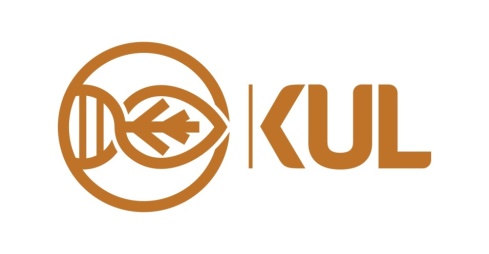 DZIEKANZAPYTANIE OFERTOWEPrzedmiot zamówienia:Dostawa specjalistycznych odczynników laboratoryjnych
na potrzeby projektów badawczych w  Instytucie Nauk BiologicznychKatolickiego Uniwersytetu Lubelskiego Jana Pawła IIZamawiający: 	Katolicki Uniwersytet Lubelski Jana Pawła IIAl. Racławickie 14, 20-950 LublinPodpisanoDziekan Wydziału Biotechnologii i Nauk o ŚrodowiskuProf. dr hab. Ryszard SzyszkaLublin, dnia 29.11.2019 r.I. NAZWA ORAZ ADRES ZAMAWIAJĄCEGO:
Katolicki Uniwersytet Lubelski Jana Pawła IIAl. Racławickie 14, 20-950 LublinNIP: 7120161005, REGON: 000514064, www.kul.plJednostka prowadząca: Wydział Biotechnologii i Nauk o ŚrodowiskuOsoba do kontaktu: mgr Iwona Kuta-WysmulskaII. TRYB UDZIELENIA ZAMÓWIENIADo niniejszego postępowania mają zastosowanie przepisy ustawy z dnia 23 kwietnia 1964 r. Kodeks cywilny (t. j. Dz. U. z 2017 r. poz. 459, ze zm.). Postępowanie prowadzone jest w trybie zapytania ofertowego z zachowaniem zasady konkurencyjności i równego traktowania Wykonawców.Do niniejszego postępowanie nie stosuje się ustawy z dnia 29 stycznia 2004 r. Prawo zamówień publicznych (t. j. Dz. U. z 2018 r. poz. 1986, ze zm.), dalej „ustawa PZP”, na podstawie art. 4d ust. 1 pkt 1 ustawy PZP. Wartość szacunkowa zamówienia nie przekracza kwoty określonej w przepisach wydanych na podstawie art. 11 ust. 8 ustawy PZP.Postępowanie prowadzone jest w języku polskim.III. OPIS PRZEDMIOTU ZAMÓWIENIAZakres przedmiotu zamówienia obejmuje dostawę specjalistycznych odczynników laboratoryjnych.Szczegółowy opis przedmiotu zamówienia oraz wymagań Zamawiającego znajduje się w „Opisie przedmiotu zamówienia wraz z wyceną” (załącznik nr 1) do Zapytania ofertowego.Kody Wspólnego Słownika Zamówień (CPV): 33696200-7 odczynniki laboratoryjneW zakresie przedmiotu zamówienia wymagane są:Dostawa pod adres wskazany przez Zamawiającego:Katolicki Uniwersytet Lubelski Jana Pawła IIWydział Biotechnologii i Nauk o ŚrodowiskuKatedra Fizjologii Zwierząt i Toksykologiiul. Konstantynów 1 i, 20-708 LublinDostawa towaru w oryginalnych opakowaniach producenta. Dostarczony produkt ma być fabrycznie nowy, wolny od wad.Wykonawca ponosi całkowitą odpowiedzialność za dostawę towaru i zobowiązany jest należycie zabezpieczyć towar na czas przewozu.IV. TERMIN WYKONANIA ZAMÓWIENIATermin wykonania przedmiotu zamówienia (dostawy przedmiotu zamówienia na adres wskazany przez Zamawiającego) w terminie 14 dni kalendarzowych od daty poinformowania o rozstrzygnięcia postępowania.V. WARUNKI UDZIAŁU W POSTĘPOWANIUO udzielenie zamówienia mogą ubiegać się oferenci, którzy:Prowadzą działalność gospodarczą w zakresie objętym przedmiotem zapytania ofertowego.Dysponują odpowiednim potencjałem oraz znajdują się w sytuacji ekonomicznej i finansowej zapewniającej prawidłowe wykonanie przedmiotu zapytania ofertowego.VI. SPOSÓB ROZLICZENIAZapłata za wykonanie przedmiotu zamówienia zostanie wypłacona Wykonawcy w terminie 30 dni od dostarczenia prawidłowo wystawionej faktury.VII. OPIS SPOSOBU PRZYGOTOWANIA OFERTYOfertę należy przygotować według wymagań określonych w niniejszym zapytaniu ofertowym.Oferta powinna być sporządzona w jednym egzemplarzu.Wykonawca określi w ofercie cenę całkowitą brutto PLN dla przedmiotu zamówienia, podając ją w zapisie liczbowym i słownie.Wykonawca ponosi wszelkie koszty związane z wykonaniem zamówienia. Powinny one być doliczone do ceny ustalonej przez Wykonawcę w ofercie.Termin związania ofertą wynosi 30 dni licząc od terminu składania ofert.Oferta musi być podpisana przez osobę lub osoby uprawnione do reprezentowania Wykonawcy na podstawie właściwego dokumentu rejestrowego właściwego dla formy organizacyjnej Wykonawcy lub na podstawie pełnomocnictwa.Oferta powinna zawierać:wypełniony i podpisany formularz „Opis przedmiotu zamówienia wraz z wyceną” (załącznik nr 1);wypełniony i podpisany „ Formularz oferty” (załącznik nr 2);dokument określający status prawny Wykonawcy (wypis z Krajowego Rejestru Sądowego lub zaświadczenie o wpisie do centralnej ewidencji i informacji o działalności gospodarczej);pełnomocnictwo do reprezentowania Wykonawcy w niniejszym postępowaniu (jeśli konieczne).Zamawiający nie dopuszcza możliwości składania ofert częściowych.VIII. MIEJSCE ORAZ TERMIN SKŁADANIA OFERTOferta powinna być przesłana za pośrednictwem poczty elektronicznej na adres: biotechnologia@kul.pl do dnia 06.12.2019 r. do godziny 10:00.Otwarcie i ocena ofert zostanie dokonana w dniu 06.12.2019 r. o godzinie 14:00, a wyniki i wybór najkorzystniejszej oferty przesłane zostaną drogą elektroniczną po ocenie ofert.Oferty złożone po terminie nie będą rozpatrywane.Zamawiający w uzasadnionych przypadkach ma prawo przedłużenia terminu składania ofert. Informacja ta zostanie opublikowana na stronie internetowej http://bip.kul.lublin.pl/Zamawiający sporządzi pisemny protokół postępowania z wyboru najkorzystniejszej oferty.Informacja o wyborze oferty zastanie przesłana poprzez e-mail do oferentów oraz upubliczniona poprzez zamieszczenie na stronie internetowej http://bip.kul.lublin.pl/.IX. OCENA OFERTOcenie będą podlegały oferty nie odrzucone i nie przekraczające kwoty przeznaczonej przez Zamawiającego na realizację przedmiotu zamówienia.Zamawiający dokona wyboru najkorzystniejszej ofert w oparciu o następujące kryterium: 100 %  - cenaOcena końcowa oferty zostanie obliczona według poniższego wzoru:Kc = Cmin/Cof x 100 gdzie:Kc - ocena punktowa za oceniane kryterium cena;Cmin - najniższa spośród ocenianych cena ofertowa brutto;Cof - cena ofertowa brutto oferty ocenionej.X. WARUNKI ODRZUCENIA OFERT I UNIEWAŻNIENIA POSTĘPOWANIAZamawiający odrzuci ofertę, jeżeli:oferta zostanie złożona po terminie;oferta przekroczy kwotę przeznaczoną przez Zamawiającego na realizacje przedmiotu zamówienia.Zamawiający unieważni postępowanie, gdy całkowita cena brutto najkorzystniejszej oferty przewyższy kwotę, którą Zamawiający może przeznaczyć na sfinansowanie zamówienia.Zamawiający zastrzega sobie prawo do unieważnienia zapytanie ofertowego bez podania przyczyny.XI. DODATKOWE INFORMACJEW sprawach związanych z niniejszym zapytaniem ofertowym należy kontaktować się z mgr Iwoną Kuta-Wysmulską pod numerem telefonu (81) 454 54 02 oraz adresem e-mail: biotechnologia@kul.plDodatkowych informacji merytorycznych udziela dr inż.Andrea Baier pod adresem e-mail: baier@kul.lublin.plKLAUZULA INFORMACYJNAZgodnie z art. 13 Rozporządzenia Parlamentu Europejskiego i Rady (UE) 2016/679 z dnia 27 kwietnia 2016 r. w sprawie ochrony osób fizycznych w związku z przetwarzaniem danych osobowych i w sprawie swobodnego przepływu takich danych oraz uchylenia dyrektywy 95/46/WE (ogólne rozporządzenie o ochronie danych), publ. Dz. Urz. UE L Nr 119, s. 1:1. Administratorem jest Katolicki Uniwersytet Lubelski Jana Pawła II (adres: Al. Racławickie 14, 20 – 950 Lublin, adres e-mail: kul@kul.pl, numer telefonu: 
81 445 41 01), reprezentowany przez Rektora.2. Na Katolickim Uniwersytecie Lubelskim Jana Pawła II powołany został inspektor ochrony danych (adres e-mail: iod@kul.pl, numer telefonu 81 445 32 30).3. Dane osobowe będą przetwarzane w celu weryfikacji zapytań ofertowych złożonych w ramach prowadzonego postępowania.4. Dane osobowe będą przetwarzane przez okres niezbędny do realizacji ww. celu z uwzględnieniem okresów przechowywania określonych w przepisach odrębnych, w tym przez okres niezbędny do archiwizacji.5. Podstawą prawną przetwarzania danych jest art. 6 ust. 1 lit. c) ww. rozporządzenia (wypełnienie obowiązku prawnego ciążącego na administratorze).6. Dostęp do danych osobowych mają osoby upoważnione przez administratora. Dane osobowe mogą być ujawniane osobom wnioskującym o dostęp do dokumentacji z prowadzonego postępowania.7. Osoba, której dane dotyczą ma prawo do:- żądania dostępu do danych osobowych oraz ich sprostowania lub ograniczenia przetwarzania danych osobowych;- wniesienia skargi do Prezesa Urzędu Ochrony Danych Osobowych.Realizacja zadania w zakresie weryfikacji zapytań ofertowych wiąże się z koniecznością przetwarzania danych osobowych, co znajduje podstawę w przepisach ustawy z dnia 27 sierpnia 2009 r. o finansach publicznych (t. j. Dz. U. z 2019 r. poz. 869). Osoba, której dane dotyczą jest zobowiązana do podania tychże danych na podstawie ww. ustawy.